Семінар №2. Результати самостійної роботиЗаступник директора з навчальної роботи Комунального закладу «Степанецький ліцей-опорний заклад загальної середньої освіти» Степанецької сільської ради об’єднаної територіальної громади Черкаської областіЗаїка Світлана АнатоліївнаПравдивість як спосіб мислення      Діти слухали оповідання зацікавлено, в класі  панувала повна тиша. При обговоренні були найбільше вражені епізодом, коли дівчинка брехала, а їй вірили. Здивувало те, що після критичного аналізу своїх вчинків відчувалося радісне полегшення, наче щось з плечей звалилося. Це також спонукало до роздумів і стимулювало до подолання в собі недоліків. Адже більшість учнів у дівчинці побачили себе. Брехали, бо боялися відповідальності за свої вчинки, хотіли зберегти свій позитивний імідж в очах батьків, учителів, хотіли здаватися кращими, чим є насправді.      В оповіданні «Повагою на повагу» найбільше вражені відсутністю страху у жінки, яка поверталася додому з грошима та її вірою в краще, що є в людях.     Діти здивовані реакцією молодиків. Не дивно, адже більшість учнів на грубість відповідають грубістю, на невихованість невихованістю. Вони були вкрай здивовані тим, що може бути інакше. Головне – щиро вірити в чесноти будь-якої людини і це допоможе змінити стосунки із нею.     Учні дійшли спільної думки, що героїв розглянутих оповідань об’єднують такі позитивні риси як правдивість, мужність, віра у найкраще в людях.  Кожна людина заслуговує на повагу, а віра в неї, любов здатні творити дива.        Діти підкреслювали, що кожен має якісь недоліки, але найголовніше, мати бажання їх позбутися. Для цього потрібно частіше звертатися до своєї совісті, аналізувати свої вчинки, бажання, бути правдивим з самим собою. Це допоможе не лише удосконалити себе, а й налагодити  стосунки з іншими.      Більшість учнів вважають, що книгу варто порадити своїм друзям.       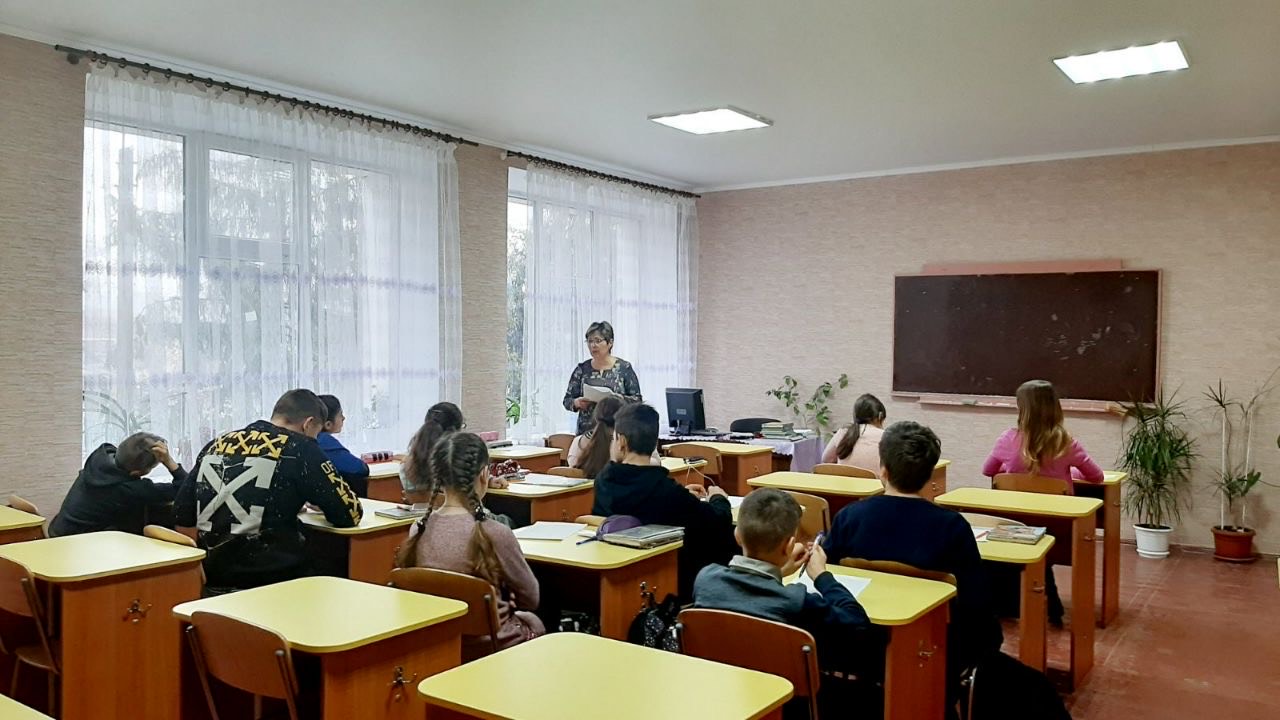 